АДМИНИСТРАЦИЯ МУНИЦИПАЛЬНОГО ОБРАЗОВАНИЯ«МОНАСТЫРЩИНСКИЙ РАЙОН» СМОЛЕНСКОЙ ОБЛАСТИП О С Т А Н О В Л Е Н И Еот   01.03.2023              №   0081О внесении изменений в Порядок обращения за получением компенсации платы, взимаемой с родителей (законных представителей), за присмотр и уход за детьми в образовательных организациях, реализующих образовательную программу дошкольного образования, находящихся на территории муниципального образования «Монастырщинский район» Смоленской области, и ее выплаты В соответствии со ст. 65 Федерального закона от 29.12.2012 № 273-ФЗ «Об образовании в Российской Федерации», Постановлением Администрации Смоленской области от 02.12.2013 № 993 «Об утверждении Порядка обращения за получением компенсации платы, взимаемой с родителей (законных представителей), за присмотр и уход за детьми в образовательных организациях, реализующих образовательную программу дошкольного образования, находящихся на территории Смоленской области, и ее выплаты» (в редакции от 18.04.2014 № 282, от 31.03.2017 № 185, от 03.10.2017 № 657, от 06.07.2018 № 479, от 18.02.2021 № 79, от 22.10.2021 № 672, от 29.12.2022 № 1087)Администрация муниципального образования «Монастырщинский район» Смоленской области п о с т а н о в л я е т:1. Внести в Порядок обращения за получением компенсации платы, взимаемой с родителей (законных представителей), за присмотр и уход за детьми в образовательных организациях, реализующих образовательную программу дошкольного образования, находящихся на территории муниципального образования «Монастырщинский район» Смоленской области, и ее выплаты, утвержденный постановлением Администрации муниципального образования «Монастырщинский район» Смоленской области от 17.01.2020 № 10, следующие изменения:1.1. Пункт 4. изложить в новой редакции следующего содержания: « Для получения компенсации родитель (законный представитель) представляет в образовательную организацию следующие документы:- заявление о выплате компенсации по форме согласно приложению № 1 к настоящему Порядку;- копию паспорта или иного документа, удостоверяющего личность и место жительства родителя (законного представителя);- копию свидетельства о рождении ребенка (представляется родителем (законным представителем) по собственной инициативе, за исключением случаев, когда регистрация рождения ребенка произведена компетентным органом иностранного государства) или копию договора о передаче ребенка на воспитание в семью либо выписку из решения органа опеки и попечительства об учреждении над ребенком опеки. В случае выдачи свидетельства о рождении ребенка на территории иностранного государства родитель (законный представитель) представляет его нотариально удостоверенный перевод на русский язык»;- документы, подтверждающие совместное проживание с заявителем по месту жительства (месту пребывания) членов семьи, указанных в заявлении о выплате компенсации, и выданные не ранее чем за один месяц до дня обращения с заявлением о выплате компенсации (представляются по собственной инициативе);- копию банковского лицевого счета на имя родителя (законного представителя);- копию свидетельства о заключении брака или свидетельства о расторжений брака (при наличии) (представляется родителем (законным представителем) по собственной инициативе) за исключением случаев, когда регистрация заключения (расторжения) брака произведена компетентным органом иностранного государства. В случае выдачи свидетельства о заключении (расторжении) брака на территории иностранного государства родитель (законный представитель) представляет его нотариально удостоверенный перевод на русский язык;- документы, подтверждающие доходы каждого члена семьи, входящего в ее состав за 3 последних календарных месяца, предшествующих месяцу подачи заявления; - копию трудовой книжки (для неработающих граждан);- справку органа государственной службы занятости населения о регистрации (отсутствии регистрации) в качестве безработного (для неработающих граждан) (представляется родителем (законным представителем) по собственной инициативе);- справку об обучении в профессиональной образовательной организации, образовательной организации высшего образования, научной организации, духовной образовательной организации или нахождении в академическом отпуске по медицинским показаниям (для лиц, обучающихся по очной форме обучения в организациях, осуществляющих образовательную деятельность);- справку органа местного самоуправления муниципального образования «Монастырщинский район» Смоленской области о получении (неполучении) денежных средств на содержание ребенка, находящегося под опекой (для опекунов) (представляется по собственной инициативе);- согласие на обработку персональных данных членов семьи, указанных в заявлении о выплате компенсации, или их законных представителей по форме согласно приложению № 2 к настоящему Порядку. При наличии у родителя (законного представителя) нескольких детей, посещающих одну и ту же образовательную организацию, заявление о выплате компенсации и документы, указанные в пункте 4 настоящего Порядка, представляются родителям (законным представителям) на каждого ребенка.Опекун, приемный родитель, усыновитель, в семье которого воспитывается соответственно ребенок, находящийся под опекой, ребенок, переданный в приемную семью, усыновленный ребенок, представляют заявление о выплате компенсации на ребенка, находящегося под опекой, ребенка, переданного в приемную семью, усыновленного ребенка как на следующего по очередности рождаемости за детьми в семье.Родитель (законный представитель) вправе представить в образовательную организацию копию документа (квитанции-извещения), подтверждающего оплату за присмотр и уход за ребенком.Образовательная организация имеет право запрашивать и получать в порядке, установленном федеральным законодательством, в государственных органах, органах местного самоуправления муниципальных образований Смоленской области и организациях независимо от организационно-правовых форм и форм собственности информацию и документы, необходимые для решения вопроса о выплате родителю (законному представителю) компенсации.В случае, если документы, указанные в абзацах четвертом (за исключением копии договора о передаче ребенка на воспитание в семью, выписки из решения органа опеки и попечительства об учреждении над ребенком опеки), пятом, седьмом, десятом, двенадцатом настоящего пункта, не представлены родителем (законным представителем) по собственной инициативе, образовательная организация в течение трех рабочих дней со дня представления иных документов в соответствии с настоящим пунктом направляет межведомственный запрос о предоставлении указанных документов (сведений содержащихся в них) в соответствующие органы или организации».1.2. В пункте 4.1. абзац второй изложить в следующей редакции: «- копию свидетельства о заключении брака (представляется родителем (законным представителем) по собственной инициативе, за исключением случаев, когда регистрация заключения брака произведена компетентным органом иностранного государства), либо копию решения органа опеки и попечительства, либо копию решения суда (в отношении детей, указанных в абзаце втором пункта 2.2 настоящего Порядка). В случае выдачи свидетельства о заключении брака на территории иностранного государства родитель (законный представитель) представляет его нотариально удостоверенный перевод на русский язык» и дополнить абзацем следующего содержания: «В случае, если документы, указанные в абзацах втором (за исключением копии решения органа опеки и попечительства, копии решения суда), пятом настоящего пункта, не представлены родителем (законным представителем) по собственной инициативе, образовательная организация в течение трех рабочих дней со дня представления родителем (законным представителем) документов, указанных в пункте 4. настоящего Порядка, направляет межведомственный запрос о предоставлении указанных документов (сведений, содержащихся в них) в соответствующие органы или организации».1.3. Пункт 4.2. дополнить абзацем следующего содержания: «Документы, указанные в пунктах 4. и 4.1. настоящего Порядка, представляются родителем (законным представителем) в образовательную организацию с периодичностью 1 раз в год.1.4. Дополнить пунктом 4.3. следующего содержания: «Родитель (законный представитель) вправе представить документы, указанные в пунктах 4. и 4.1. настоящего Порядка, в электронной форме посредством федеральной государственной информационной системы «Единый портал государственных и муниципальных услуг (функций)».1.5. Пункт 6. изложить в следующей редакции: «Личное дело родителя (законного представителя), сформированное в областной государственной образовательной организации, реализующей образовательную программу дошкольного образования (далее - областная государственная образовательная организация), хранится в указанной образовательной организации». 1.6. Пункт 7. изложить в следующей редакции «Выплата компенсации родителю (законному представителю) ребенка, посещающего областную государственную образовательную организацию, осуществляется указанной образовательной организацией».1.7. Пункт 8. изложить в следующей редакции: «Личное дело родителя (законного представителя), сформированное в муниципальной образовательной организации, реализующей образовательную программу дошкольного образования, или иной образовательной организации, реализующей образовательную программу дошкольного образования, в течение 3 дней передается в уполномоченный орган, определяемый органом местного самоуправления муниципального образования «Монастырщинский район» Смоленской области (далее – уполномоченный орган) для его хранения и выплаты компенсации».1.8. Пункт 9. изложить в следующей редакции: «Образовательная организация, ежемесячно до 10-го числа текущего месяца представляет в уполномоченный орган информацию о днях фактического посещения каждым ребенком образовательной организации».1.9. Пункт 10. дополнить шестым абзацем: « - представление документов, указанных в пунктах 4. и 4.1. настоящего Порядка, не в полном объеме (за исключением документов, указанных в абзацах четвертом (кроме копии договора о передаче ребенка на воспитание в семью, выписки из решения органа опеки и попечительства об учреждении над ребенком опеки), пятом, седьмом, десятом, двенадцатом пункта 4. и абзацах втором (кроме копии решения органа опеки и попечительства, копии решения суда), пятом пункта 4.1. настоящего Порядка)».1.10. Дополнить пунктом 13.1. следующего содержания: «В случае непредставления родителем (законным представителем) документов, указанных в пунктах 4. и 4.1. настоящего Порядка, в срок, установленный абзацем четвертым пункта 4.2. настоящего Порядка, выплата компенсации приостанавливается. Выплата компенсации возобновляется с месяца, в котором документы, указанные в пунктах 4. и 4.1. настоящего Порядка, представлены». 1.11. Пункт 14. дополнить абзацем четвертым следующего содержания: « - если среднедушевой доход семьи превышает величину прожиточного минимума на душу населения, установленную в Смоленской области, или указанный среднедушевой доход не подтвержден».1.12. Дополнить пунктом 15. следующего содержания: «Информация о предоставлении выплат в соответствии с настоящим Порядком размещается в Единой государственной информационной системе социального обеспечения. Размещение и получение указанной информации в Единой государственной информационной системе социального обеспечения осуществляются в соответствии с Федеральным законом «О государственной социальной помощи».2. Контроль за исполнением настоящего постановления возложить на заместителя Главы муниципального образования «Монастырщинский район» Смоленской области Дьяконенкова Н.А. Глава муниципального образования«Монастырщинский район»Смоленской области                                                                                  В.Б. Титов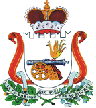 